ORAL EXAMCARDS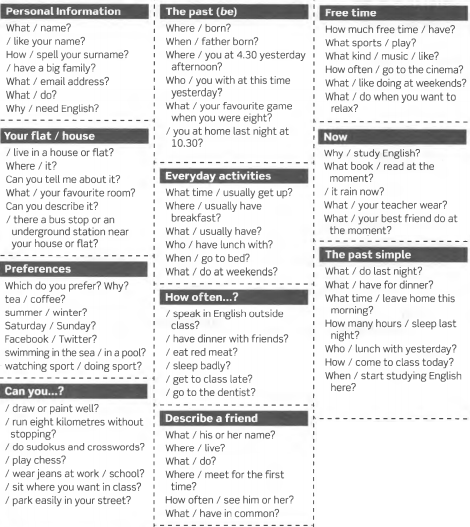 SITUATIONS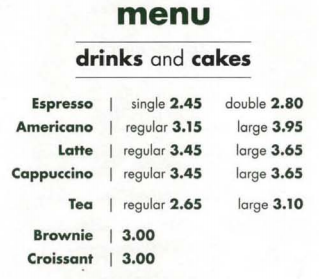 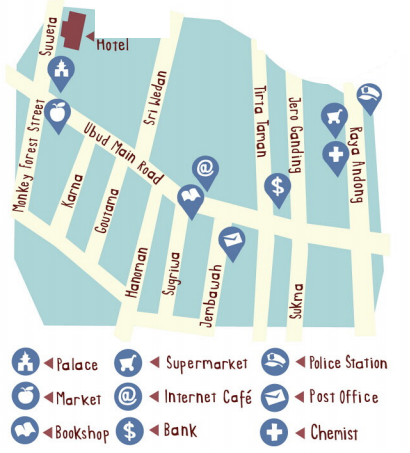 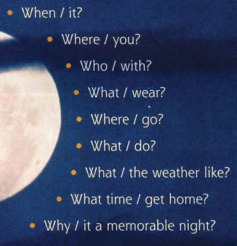 Name:Name:Name:Date:Date:Content(20 marks)Structure – Organization(30 marks)Vocabulary(30 marks)Pronunciation(20 marks)PART 1(3 cards: one for Present Simple, one for Present Continuous and 1 for Simple Past)PART 2(1 situation)Final Score: